Формы и методы оценивания. Таблицы для мониторинга личностных, предметных и метапредметных  достижений.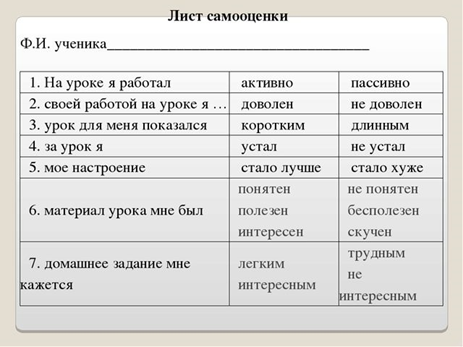 